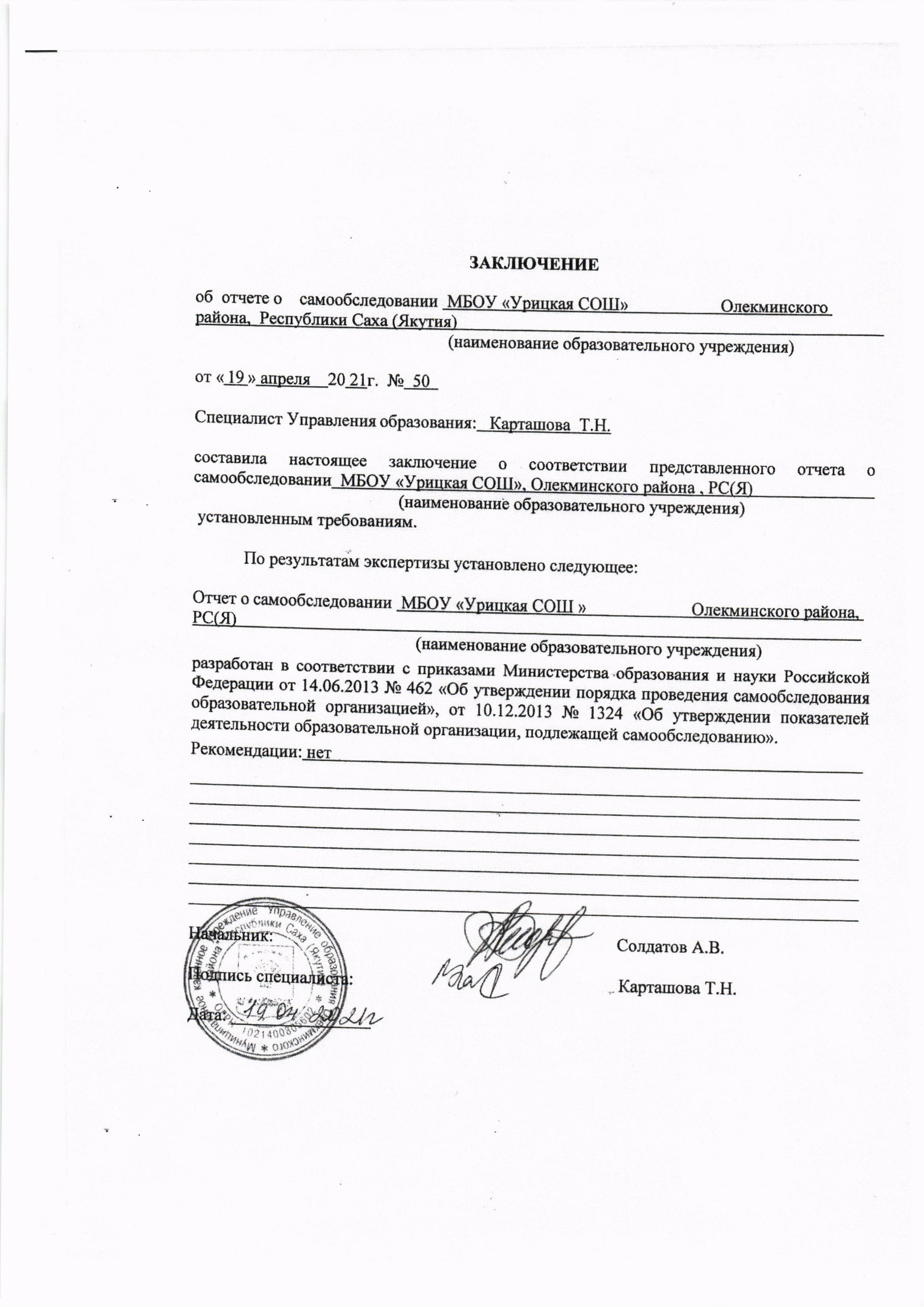 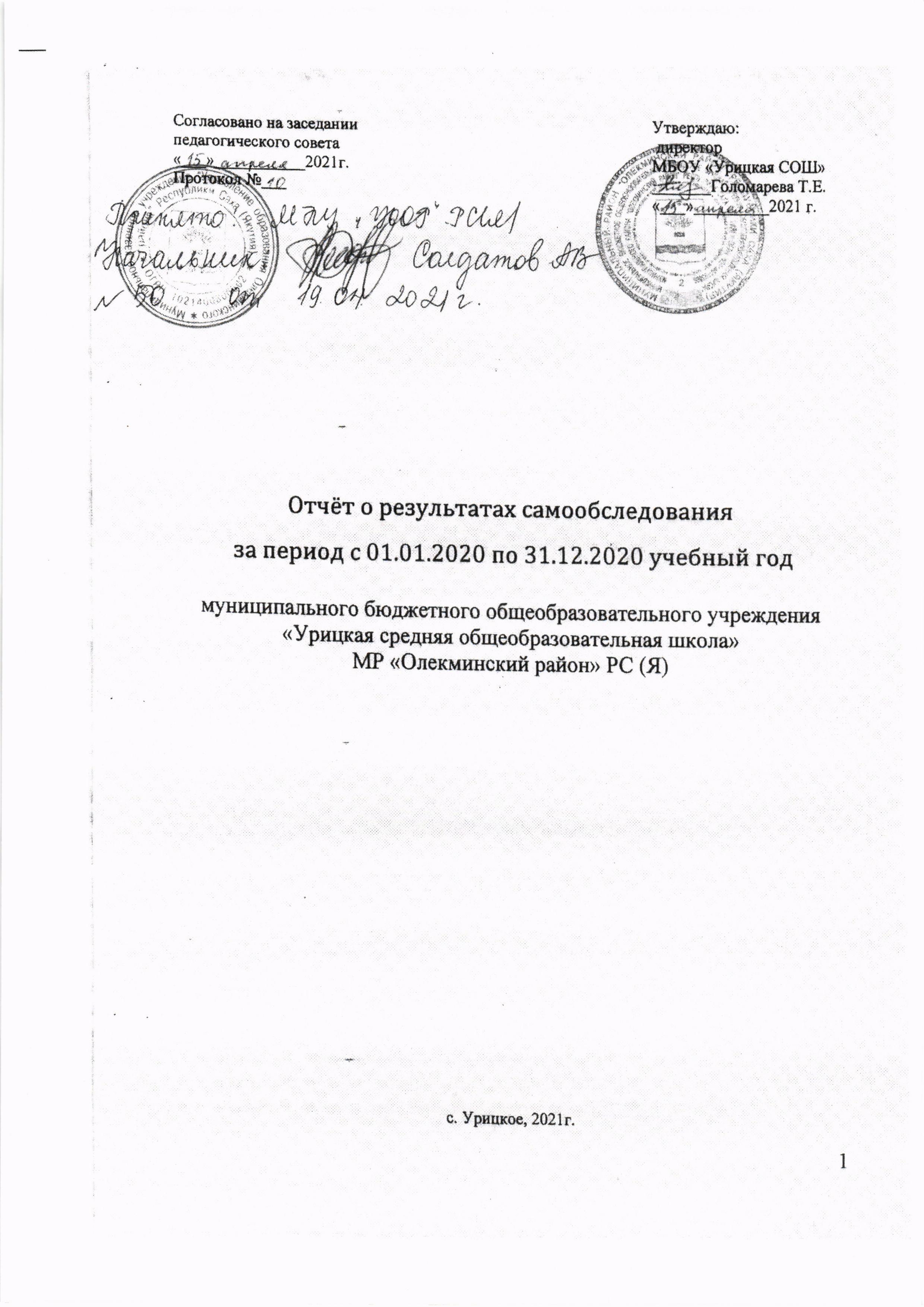           Самообследование муниципального бюджетного общеобразовательного учреждения «Урицкая средняя общеобразовательная школа» проведено в соответствии с: Федеральным законом от 29.12.2012 № 273-ФЗ «Об образовании в Российской Федерации»; приказом Министерства образования и науки Российской Федерации от 14.06.2013 № 462 «Об утверждении порядка проведения самообследования образовательной организацией», приказом Министерства образования и науки Российской Федерации от 10.12.2013 № 1324 «Об утверждении показателей деятельности образовательной организации, подлежащей самообследованию», - приказом  Министерства образования и науки Российской Федерации от 14 декабря 2017г № 1218 « О внесении изменений в Порядок проведения самообследования образовательной организации, утвержденный приказом  Министерства образования и науки Российской Федерации от 14.06.2013 № 462».Цель проведения самообследования - обеспечение доступности и открытости информации о деятельности организации, а также подготовка отчета о результатах самообследования.  В ходе самообследования: проведена оценка образовательной деятельности, системы управления организации, содержания и качества подготовки обучающихся, организации учебного процесса, востребованности выпускников, качества кадрового, учебно-методического, 	библиотечно-информационного 	обеспечения, материально-технической базы, функционирования внутренней системы оценки качества образования,  представлены показатели деятельности организации. По результатам самообследования составлен отчет - публичный документ, информирующий все заинтересованные стороны о состоянии и перспективах развития учреждения.  Отчет представляется учредителю, общественности и родителям (законным представителям) обучающихся и размещается на официальном сайте муниципального бюджетного общеобразовательного учреждения «Урицкая средняя общеобразовательная школа»   в информационно-телекоммуникационной сети Интернет.  I.	 АНАЛИТИЧЕСКАЯ ЧАСТЬ. Раздел 1. ОБЩИЕ СВЕДЕНИЯ ОБ ОБЩЕОБРАЗОВАТЕЛЬНОЙ  ОРГАНИЗАЦИИПолное наименование образовательного учреждения в соответствии с Уставом Юридический адрес Фактический адрес Устав  принят 03.07.2015 г., cогласован  03.07.2015 г., утвержден 03.07.2015 г. № 126                                                                ( даты принятия, согласования, утверждения) Учредители (название организации и/или Ф.И.О. физического лица, адрес, телефон) Лицензия на образовательную деятельность:Свидетельство об аккредитацииДиректор образовательного учреждения (Ф.И.О. полностью) Заместители директора ОУ по направлениям (Ф.И.О. полностью)Раздел 2.  СВЕДЕНИЯ ОБ ОРГАНИЗАЦИИ ОБРАЗОВАТЕЛЬНОГО ПРОЦЕССАУправление  в МБОУ «Урицкая СОШ»  осуществляется в соответствии с законодательством Российской Федерации с учетом особенностей, установленных Федеральным законом «Об образовании в Российской Федерации», на основе сочетания принципов единоначалия и коллегиальности. Система управления представляет специфический вид управленческой деятельности, целеполаганием которой является обеспечение участниками образовательных отношений условий для: -развития и роста профессионального мастерства; - проектирования образовательного процесса как системы, способствующей саморазвитию, самосовершенствованию. В школе сформированы коллегиальные органы управления: -Управляющий совет -педагогический совет -общее собрание работниковУправленческие действия осуществляются на основе прогнозирования общих линий развития и направлены на повышение качества предоставляемых образовательных услуг. Управляющий совет является коллегиальным органом управления, представляет интересы всех участников образовательных отношений, реализует принцип государственно-общественного характера управления образованием и имеет управленческие полномочия по решению ряда вопросов функционирования и развития школы. Педагогический совет создан в целях развития и совершенствования учебно-воспитательного процесса, повышения профессионального мастерства и творческого роста педагогов школы, рассматривает педагогические и методические вопросы, вопросы организации учебно-воспитательного процесса, изучения и распространения передового педагогического опыта. В целях развития, совершенствования и повышения профессионального мастерства педагогов в школе действуют методические объединения педагогов: естественно-научного цикла; гуманитарного цикла; начальных классов и классных руководителей, которые ведут методическую работу по предметам, организуют внеклассную деятельность обучающихся. Общее собрание работников принимало локальные нормативные акты, отнесенные к его компетенции,  рассматривало другие вопросы. В целях учета мнения обучающихся, родителей (законных представителей) несовершеннолетних обучающихся по вопросам управления школы и при принятии школой локальных нормативных актов, затрагивающих их права и законные интересы, в школе действуют родительские комитеты и созданы совет обучающихся ШАНС). Руководство деятельностью школы осуществляет директор – Голомарева Татьяна Егоровна, которая имеет звание Отличник образования РС(Я), знак отличия  «Учитель учителей».В соответствии со штатным расписанием МБОУ «Урицкая СОШ» сформирован управленческий аппарат. Распределены функциональные обязанности между членами администрации, которые обеспечивают режим жесткого функционирования и гибкого развития. Уровень управленческой культуры, владение современными информационными технологиями, владение всеми основными вопросами позволяет членам администрации МБОУ «Урицкая СОШ»  в случае необходимости осуществлять замену.  Целостная работа механизма управления, координирование деятельности педагогического коллектива осуществляется через:  четкое определение уровня управления, функционала и связи между ними; построение работы на перспективной, прогнозируемой основе по программе развития; системность внутреннего контроля, внутреннего мониторинга качества образования. Информационно-аналитическая деятельность администрации МБОУ «Урицкая СОШ» осуществляется с использованием информационных технологий. Накопление, обобщение материалов по различным направлениям деятельности МБОУ «Урицкая СОШ» осуществляется при проведении контроля, внутреннего мониторинга качества образования и обсуждении на оперативных совещаниях, на методических объединениях, совещаниях при директоре, проходящих регулярно по плану. Документация представлена программами образовательного учреждения, актами, информациями заместителей директора, протоколами педагогического совета, совещаний при директоре, методических объединений, книгами приказов по основной деятельности и обучающимся, планами и анализами работы. Заместители директора осуществляют оперативное управление образовательным процессом: выполняют информационную, оценочно-аналитическую, планово-прогностическую, организационно-исполнительскую, мотивационную,  контрольно-регулировочную функции.Контрольно-диагностическая и коррекционная функции управления осуществляются администрацией через организацию контроля, который осуществляется в соответствии с планом внутришкольного контроля.  Диагностика текущего состояния дел позволяет обобщить положительный опыт, выявить существующие проблемные зоны, выбрать наиболее адекватные и результативные способы решения проблем. Контроль призван, в конечном счете, повысить качество образования. Осуществление контроля ведется по следующим направлениям: достижение обучающимися установленных федеральными государственным образовательными стандартами требований к результатам освоения основных образовательных программ начального общего, основного общего образования; состояние знаний, умений и навыков обучающихся в соответствии с федеральным компонентом государственного образовательного стандарта; состояние преподавания учебных предметов; ведение документации; реализация рабочих программ;   работа по подготовке к государственной итоговой аттестации;   состояние здоровья обучающихся;   организация питания;   выполнение требований по охране труда, безопасности жизнедеятельности, правил   пожарной безопасности;   работа школьной библиотеки;  состояние финансово-хозяйственной деятельности и др. По итогам контроля составляются аналитические справки, которые рассматриваются на совещаниях при директоре, заседаниях педагогического совета, принимаются управленческие решения, осуществляется контроль выполнения принятых решения. Представленная структура управления МБОУ «Урицкая СОШ» обеспечивает эффективную работу образовательного учреждения, целенаправленное создание условий для получения обучающимися современного качественного образования на основе сохранения его фундаментальности в соответствии индикаторам качества муниципальных услуг по программам начального, основного, среднего общего образования. Раздел 3.  ОБРАЗОВАТЕЛЬНАЯ ДЕЯТЕЛЬНОСТЬ ШКОЛЫ.Организация учебного процесса. Школа  реализует образовательные программы начального общего, основного общего, среднего общего образования, дополнительные образовательные программы. Образовательный процесс по программам начального общего, основного общего и среднего общего образования осуществляется в одну смену, в режиме пятидневной рабочей недели для обучающихся 1-4-х классов и в режиме шестидневной рабочей недели для обучающихся 5-11 классов. МБОУ «Урицкая СОШ» - малокомплектная школа с 9 класс-комплектами. На ступени начального общего образования классы 1,3 и 2,4 объединены в 2 класс-комплекта. В МБОУ «Урицкая СОШ» предусмотрен дистанционный способ организации обучения с использование информационных и телекоммуникационных технологий, позволяющий осуществлять обучение  без непосредственного контакта преподавателя и обучающегося. Календарный учебный график на учебный год разрабатывается в соответствии с Федеральным законом от 29.12.2012 № 273-ФЗ «Об образовании в Российской Федерации», постановлениями Главного санитарного государственного врача Российской Федерации от 29.12.2010   №  189   «Об утверждении 	СанПиН 2.4.2.2821-10 «Санитарно-эпидемиологические требования к условиям и организации обучения в общеобразовательных учреждениях», от 30.08.2013 № 1015 «Об утверждении Порядка организации и осуществления образовательной деятельности по основным общеобразовательным программам – образовательным программам начального общего, основного общего и среднего общего образования»Режим занятий обучающихся образовательной организации:Начало учебного года 01 сентября, окончание -31 августаПродолжительность учебного года 1 классы-33 недели, 2-8,10 классы -34 недели, 9-11 классы  до 33 недели (без учета государственной итоговой аттестации).Продолжительность уроков во 2-11 класса- 45 минут. Дополнительные требования для обучающихся 1-х классов - «ступенчатый» режим обучения в первом полугодии: - сентябрь-октябрь – по 3 урока в день по 35 минут каждый,  - ноябрь-декабрь – по 4 урока в день по 35 минут каждый и один раз в неделю 5 уроков за счет урока физической культуры; - январь-май – по 4 урока в день по 40 минут каждый и один раз в неделю 5 уроков за счет урока физической культуры.Продолжительность перерывов между уроками – в соответствии с требованиями СанПиН 2.4.2.2821-10.  Продолжительность непрерывной образовательной деятельностью и перерывов между ними – в соответствии с СанПиН 2.4.1.3049-13.  Периодичность проведения промежуточной аттестации обучающихся 2-9 классов - четверть, 10-11 классов полугодие. Продолжительность каникул в течение учебного года – 30 календарных дней, для обучающихся 1-х классов организованы дополнительные недельные каникулы в феврале месяце. Воспитательная работа  Нормативно-правовые документы, регламентирующие воспитательную деятельность: Воспитательная работа в школе функционирует на основе нормативно-правовых документов: -Конституции РФ, Законов «Об образовании» РФ и РС (Я), -Конвенции ООН о правах ребенка, -ФЗ №120 «Об основах системы профилактики безнадзорности и правонарушений несовершеннолетних», постановлении правительства РС (Я) -«О дополнительных мерах по усилению профилактики безнадзорности и правонарушений несовершеннолетних РС (Я),  -Кодекса РФ об административных правонарушениях,- Семейного кодекса РФ, ФЗ от 21.12.96 г № 159-ФЗ «О дополнительных гарантиях по социальной защите детей-сирот и детей оставшихся без попечения родителей»,  -Правилах поведения несовершеннолетних и лиц, достигших 18 лет, обучающихся в ОУ, в общественных местах и на улицах на территории МР «Олекминский район». Цель: создание в школе благоприятной культурной среды развития личности ребенка, среды жизнедеятельности и способов самореализации в интеллектуальной, информационной, коммуникативной и рефлексивной культуре и оказание ему помощи в выборе ценностей. Задачи: приобщение школьников к духовным ценностям своего народа, к его национальной культуре, языку, традициям и обычаям;интеллектуальное развитие личности и формирование умения самообразования, овладение творческими методами познания через рациональное сочетание урочной и внеурочной деятельности;создание условий для самореализации учащихся; освоение ими навыков творческой деятельности через организацию активной, эмоционально насыщенной жизни школьного коллектива;создание благоприятной психологической атмосферы сотрудничества, через организацию индивидуальных, групповых, коллективных форм творческой деятельности (мероприятия в параллели) и создание «ситуации успеха» для учеников и учителей.Способы достижения цели:четкое планирование воспитывающей деятельности в школе и классах; прохождение воспитательной работы, через все виды и формы деятельности учителей и учеников; профилактика правонарушений, табакокурения, наркомании в работе классного руководителя. работа в социуме с родителями, общественными организациями, организациями образования, культуры и спорта; организация внутришкольного контроля, диагностика и анализ деятельности классных руководителей.                                                  Социальный паспорт  школы на 2020 год Социальный паспорт школы в диаграммена 2020 г.Информация по детям Информация по семьямСостоящие на учетеОсновные направления воспитательной работы:При разработке содержания плана воспитательной работы, основных её направлений, на основе Стратегии развития воспитания в Российской Федерации на период до 2025, ФГОС, положениями личностно-ориентированной педагогики, предлагающей главное внимание в организации воспитательной работы уделять раскрытию индивидуальных способностей, творческих начал личности. В Стратегии развития воспитания в Российской Федерации определяются основные направления воспитательной работы:Воспитательные модули:Сентябрь: «Внимание, дети!» Октябрь: «Мир школьных традиций» Ноябрь: «Крепка семья – крепка держава» Декабрь: «Новый год у ворот!» Январь: «Истоки народных традиций»  Февраль: «Герои моей страны» Март: «В мире прекрасного» Апрель: «За здоровый образ жизни!» Май: «Мы помним, мы гордимся!» Июнь: «Ура, каникулы!»Содержание и формы воспитательной работы:Вся воспитательная система школы организована таким образом, что коллективные творческие дела объединены в воспитательные модули. В центре такого модуля яркое общее ключевое дело. Это позволяет создать в школе периоды творческой активности, задать четкий ритм жизни школьного коллектива, избежать стихийности, оказывать действенную помощь классному руководителю. Избежать стихийности позволяет циклограмма школьных дел на месяц:1-я неделя месяца: Заседания ученического самоуправления «Шанс», Российского движения школьников.2-я неделя месяца: Организационные классные часы, где обсуждается информация с заседаний органов самоуправления и организуется подготовка к ключевому делу. Заседание медиацентра;3-я неделя месяца: Классные часы по тематике воспитательного модуля. Ключевое дело для 1-4 классов. Заседание волонтёрского отряда «Вместе, мы сила!».4-я неделя месяца: Ключевое дело для 5 - 11 классов. Организационные классные собрания с анализом проведенных дел.Большинство задач и целей в течение учебного года было реализовано. Работа по реализации задач осуществлялась по единому общешкольному учебно-воспитательному плану, на основе которого были составлены планы и программы воспитательной работы классных руководителей.                                                         Достижения учащихся за 2020 год                                       Участие в мероприятиях по направлениямДуховно-нравственное и гражданско-патриотическое направлениеВоспитывать чувства гордости за свою страну, политическую культуру, верность боевым и трудовым традициям старшего поколения, преданность Отчизне. Становлению общечеловеческих ценностей в сознании обучающихся способствовали мероприятия, посвященные Дню Великой Победы и подготовке республиканскому ысыаху «Олонхо»В честь 75-летия Победы в Великой Отечественной войне в 1-11 классах прошли онлайн-классные часы: «75-летие Великой Победы».В 2020  году изменился формат проведения и участия в акциях «Георгиевская ленточка», «Онлайн – Бессмертный полк», обучающиеся школы  и жители села  стали участниками акции «Окна Победы», онлайн - фестиваль детского творчества "Я помню! Я горжусь!", конкурс сочинений «Без срока давности». Приняли участие в акции  «Олбох» для празднования республиканского праздника «Ысыах Олонхо» в г.Олекминске.Сегодня много говорится о патриотическом воспитании. Любовь к Родине начинается с любви к народу, к её истории. Участвуя в конкурсе  сочинений "Без срока давности", учащиеся провели поисковую работу о героях войны, узнали о подвигах, которые совершили прадеды в годы Великой Отечественной войны. Учащиеся участвовали в международной онлайне «Мега-талант» по истории России и всемирной истории,  заняли  призовые места.Участвовали и стали победителями в районе;-конкурс сочинений эссе "Расскажи, чтобы помнили и гордились."-викторине посвященной  55 - летию туризма Якутии, - конкурс "Пройдем по улицам знакомым" номинация "Лучший очерк",- НПК "Корниловские чтения "Улицы героев войны".- НПК "Корниловские чтения, секция "Краеведение и история"  Тема: «Моя прабабушка – моя гордость».- НПК "Корниловские чтения, секция "Краеведение и история".- НПК "Корниловские чтения, секция "Краеведение и история"  Тема проекта: «Прозвища сел с.Урицкое и с.Марха»В феврале месяце, проходил месячник «Военно-патриотический месячник», который включал военно-спортивные соревнования, конкурсы, экскурсии в школьный музей «Искатель»; проводилась выставка рисунков «23 февраля – День настоящих защитников», «Полоса препятствий», конкурс чтецов с 1-11 классы. В школе прошли открытые уроки на тему: «Блокада Ленинграда – горечь потерь», проведена Акция «Блокадный хлеб».        Спортивно-оздоровительное·         Формировать у учащихся культуру сохранения и совершенствования собственного здоровья;·         Популяризация знаний физической культуры и спортом;·         Пропаганда здорового образа жизни.Активную работу по пропаганде здорового образа жизни ведут классные руководители. В школе выработана программа «Здоровье», помогающая целенаправленно вести оздоровительную работу.            В течение года в классах прошли классные часы: «Мы за ЗОЖ», «Сигарета убивает», «Хочешь быть здоровым, займись собой!», «Закон и порядок» (5-7 классы), «Правонарушения и ответственность за них» (1-4 классы), «Последствия вредных привычек» (1-11 классы), «Здоровому человеку любая профессия по плечу» (5-11 классы). Многие обучающиеся участвовали в антинаркотической акции «Сообщи, где торгуют смертью», «День Здоровья».            Учащиеся школы посещали следующие спортивные секции и кружки: инфознайка, волейбол, масрестлинг, баскетбол, теннис, ИЗО.            В рамках спортивно-оздоровительной работы проводятся: Кросс наций, веселые старты, спортивные игры, соревнования, экскурсии, спортивные праздники и т.д.            Физкультурное воспитание во внеурочное время тесно связано с нравственным, трудовым, умственным, эстетическим воспитанием школьника и активно содействует всестороннему развитию детей, учит четкому подчинению дисциплине, выполнению правил. Норм спортивной этики, уважению соперника, судей, развивает умение бороться до победы, не проявляя завести к победителям, не теряться при поражениях, искренне радоваться победам товарищей по борьбе.            Спортивные занятия различного вида помогают закаливать волю, учат добиваться успехов, совершенствовать свои умения и навыки в отдельных видах спорта.            Основной целью программы организации физкультурно-оздоровительной и спортивной работы в школе заключается в следующем:* сохранение и укрепление здоровья учащихся;* дополнительное образование детей в области физической культуры и спорта;* формирование навыков здорового образа жизни.Поставленные цели реализуются через систему различных мероприятий. Это и физкультурно-оздоровительные мероприятия в режиме учебного дня, и занятия физическими упражнениями и играми во внеурочной деятельности, и спортивная работа в классах, и внеурочная работа в школе (спортивные праздники, первенства по волейболу, баскетболу). Учащиеся достигли спортивных результатов в районных соревнованиях по Масрестлингу и заняли призовые места, прошли онлайн викторину "Здоровье молодежи - богатство России". Состязались в спортивной товарищеской встрече посвященной 100-летию Саныяхтахской СОШ, между МКОУ "Саныяхтатская СОШ" и МБОУ "Хоринской СОШ"Профилактика ПДД «Колесо безопасности»         Наблюдается рост знаний обучающихся по правилам дорожного движения. Обучающиеся в рамках месячника «Внимание, дети!» принимали участие в конкурсе рисунков «Школа безопасности», педагог-организатор совместно с классными руководителями проводили беседы по правилам дорожного движения, как с обучающимися, так и с родителями.    Анализируя работу по ПДД можно сказать, что учащиеся каждый год становятся более активными и все большее число учащихся принимают участие во всех мероприятиях по ПДД. Проводятся общешкольные и классные собрания, инструктажи безопасности на классных часах, в начальной школе – минутки безопасности для дальнейшего изучения ПДД.Профессиональная ориентация и адаптация обучающихся к рынку труда:            Профориентационная работа в школе – это система мероприятий, осуществляемая психологом, классными руководителями, родителями учащихся – направленная на осознанный выбор учащимися будущей профессии.Основными направлениями работы школы по профессиональной ориентации учащихся выделены:1.      Профессиональная диагностика (изучение способностей, склонностей, интересов учащихся)2.      Профориентационное консультирование учащихся, родителей, классных руководителей по вопросам выбора профессии3.      Профориентационное просвещение – предоставление информации по проблеме выбора профессии, в том числе с использованием тематических слайдов.Вся профориентационная работа в школе планируется следующим образом:Реализация проекта «Здоровое питание»- Всероссийская акция «Здоровое питание - активное долголетие» Лечебно-профилактические мероприятия, направленные на сохранение здоровья учащихся.    Активная иммунизация, согласно календарю прививок (информирование родителей о предстоящей вакцинации).Иммунизация по эпидемическим показаниям (вакцинация против гриппа, организация согласия родителей с предстоящей прививкой).Проведение и организация ежегодных углубленных медицинских осмотров учащихся в «Урицком ФП»Проводимые мероприятияРеализация проекта «Билет в будущее»- работа по проекту не проводилась (низкая скорость интернета)Социализация учащихся.МБОУ «Урицкая СОШ» осуществлялась работа по профилактике правонарушений среди несовершеннолетних в соответствии с действующим законодательством, а также решениями муниципальной межведомственной комиссии по профилактике правонарушений и комиссии по делам несовершеннолетних и защите их прав. Вопросы профилактики правонарушений рассматривались на заседаниях  методического объединения классных руководителей, совещаниях при директоре. Педагоги принимали участие в семинарах, круглом столе, по вопросам  профилактики отклоняющегося поведения обучающихся. Одним из факторов профилактики деструктивного поведения детей является предупреждение пропуска ими учебных занятий. Во исполнение приказа Министерства образования и науки Российской Федерации от 15.02.2012 № 107 «Об утверждении Порядка приема граждан в общеобразовательные учреждения» осуществляется учет детей, формирование и корректировка базы данных о детях закрепленной территории. Систематически пропускающих занятия без уважительной причины обучающихся в школе нет. Социальным педагогом ведется систематический контроль за посещением занятий обучающимися, ведется индивидуальная профилактическая работа с лицами, имеющими проблемы в поведении, обучении, развитии и социальной адаптации. К ним и их родителям применяются меры психолого-педагогического воздействия, установлен контроль со стороны педагога-психолога, социального педагога, классных руководителей, администрации школы.    В МБОУ «Урицкая СОШ»  проводились мероприятия по обеспечению информационной безопасности обучающихся. Разработаны и утверждены инструкции по использованию сети Интернет в учебное и внеурочное время, положения о пользовании сетью Интернет, Правила работы в сети Интернет, установлены контент-фильтры, защищающие несовершеннолетних от попадания на сайты, противоречащие задачам обучения и воспитания, размещена  информация о влиянии сети Интернет на ребенка, способах защиты детей от вредоносной информации, листовки «Безопасный интернет детям». На официальном сайте размещена информация для родителей (законных представителей) обучающихся по управлению безопасностью детей в интернете.         Одним из приоритетных направлений воспитательной работы является деятельность ученического самоуправления «ШАНС». Поддержка детского самоуправления в школе помогает педагогам воспитывать в детях инициативность, самостоятельность, ответственность, трудолюбие, чувство собственного достоинства, а школьникам – предоставляет широкие возможности для самовыражения и самореализации. Реализация модуля помогает формированию у ребенка чувства общности, чувства причастности к тому, что происходит в школе, на селе, в районе, в стране. Основным вектором в данной модели является гражданско-патриотическое воспитание учащихся, включающее различные формы воспитательной работы. Перспективным направлением реализации модуля стала проектная деятельность.      Также одним из приоритетных направлений воспитательной работы является деятельность  волонтеров « Вместе, мы сила!», Воспитательный потенциал волонтерства пока реализуется в трех приоритетных для школы направлениях волонтерской деятельности: экологическом, социальном и событийном. Волонтёры Клуба проводят на базе школы экологические акции, реализуют проекты в рамках совместной работы с благотворительными учреждениями, привлекают учащихся и родительскую общественность к участию в мероприятиях, занимаются пропагандой экологической культуры. Вовлечение учащихся в добровольческую деятельность позволяет решить множество воспитательных проблем, является эффективным способом профилактики асоциального поведения подростков.         Результативность воспитательной системы образовательной организации Основными направлениями анализа организуемого в школе воспитательного процесса являются: Результаты воспитания, социализации и саморазвития школьников. Результаты анализа динамики личностного развития учащихся каждого класса, проведенного в декабре 2020 года посредством педагогического наблюдения, показали, что прежде существовавшие проблемы личностного развития школьников удалось решить за минувший год с помощью вовлечения учащихся в работу волонтеров «Вместе, мы сила!», ученического самоуправления «ШАНС», а также в проектную деятельность. Общее состояние организуемой в школе совместной деятельности учащихся и педагогов. Анализ удовлетворенности педагогов, детей и их родителей организуемой в школе совместной деятельностью, посредством бесед со школьниками и их родителями, педагогами, лидером ученического самоуправления «ШАНС», а также анкетирование, обсуждение его результатов на педагогическом совете школы показал, что организуемая в школе совместная деятельность детей и педагогов является интересной, событийно насыщенной, личностно - развивающей и социально ориентированной. Результаты анализа качества воспитательной деятельности педагогов показал, что классные руководители не испытывают затруднений в определении цели своей воспитательной деятельности, стремятся к формированию вокруг себя привлекательных для учащихся детско-взрослых общностей, показывают доброжелательный стиль общения со школьниками и наличие доверительных отношений. В результате воспитательной работы педагогов в 2020 продолжил свою работу ученическое самоуправление «ШАНС», главный орган ученического самоуправления в школе. Старшеклассники помогают в реализации шефской работы над младшими классами, проводят различные мероприятия, в том числе дистанционно, инициируют и организуют проведение личностно значимых для школы событий (соревнований, конкурсов, флешмобов и т.п.), участвуют в принятии решений. С каждым годом совершенствуется проектная деятельность школы «Школа – семья семей», в которой задействованы все участники образовательного процесса.          Социально-психолого-педагогическая служба и служба медиации школы работают на предупреждение возникновения социальных, учебных, психологических и медицинских проблем подростков, оказывает помощь в социализации детей и включает оказание консультативной помощи педагогам, родителям, учащимся, а также проведение информационно-просветительских мероприятий по формированию правовой культуры и законопослушного поведения несовершеннолетних, обучающихся в школе. Количество обучающихся, поставленных на внутришкольный контроль (далее, ВШК) в 2020  году; количество обучающихся снятых с ВШК в 2020 году  Раздел 4. СОДЕРЖАНИЕ И КАЧЕСТВО ПОДГОТОВКИ УЧАЩИХСЯ. Образовательная деятельность  организуется в соответствии с Федеральным законом от 29.12.2012 № 273-ФЗ «Об образовании в Российской Федерации», ФГОС начального общего, основного общего и среднего общего образования, СанПиН 2.4.2.2821-10 «Санитарно-эпидемиологические требования к условиям и организации обучения в общеобразовательных учреждениях», основными образовательными программами по уровням, включая учебные планы, годовые календарные графики, расписанием занятий.Учебный план 1–4 классов ориентирован на 4-летний нормативный срок освоения основной образовательной программы начального общего образования (реализация ФГОС НОО),  5–9 классов – на 5-летний нормативный срок освоения основной образовательной программы основного общего образования (реализация ФГОС ООО), 10–11 классов – на 2-летний нормативный срок освоения образовательной программы среднего общего образования.      .Статистика показателей за 2018–2020 годы	Приведенная статистика показывает, что положительная динамика успешного освоения основных образовательных программ сохраняется, отмечается рост количества обучающихся на 12,1% по сравнению с предыдущим годом. 	Сведения о рабочих программах учебных курсов, предметов.	      В соответствии с лицензий на образовательную деятельность, свидетельством о государственной аккредитации в школе  реализуются: - основная образовательная программа начального общего образования (1 – 4 классы), основная образовательная программа основного общего образования (5 – 9 классы), основная образовательная программа среднего общего образования (10 – 11 классы). В школе реализуется федеральный государственный образовательный стандарт начального общего образования (ФГОС НОО). Образовательный процесс для обучающихся по программам начального общего образования осуществляется по учебно-методическому комплекту «Школа России». Со 2 класса введено обучение иностранному языку, обучение  английскому языку ведется в дистанционном формате, в связи с отсутствием учителя.  Преподавание предметов ведется с использованием ИКТ. Учащиеся вовлекаются в проектную и исследовательскую деятельность. Учащиеся начальной школы принимают активное участие в предметных олимпиадах  школьников, конкурсах различных уровней. По итогам  олимпиад учащиеся получают сертификаты и дипломы. В  5-9 классах   реализуется федеральный государственный образовательный стандарт основного общего образования (ФГОС ООО). Учебно-воспитательный процесс во всех классах осуществляется в рамках единой информационно-образовательной среды. Учащиеся активно участвуют в различных олимпиадах и  конкурсах. Обучение  английскому языку ведется в дистанционном формате, в связи с отсутствием учителя.  В 10-11 классах внедряется  федеральный государственный образовательный стандарт среднего общего образования.Образовательные программы реализуются в соответствии с нормативными документами и учебными планами школы, которые принимаются  педагогическим советом и утверждаются  приказом директора. Обучение  английскому языку ведется в дистанционном формате, в связи с отсутствием учителя.  Специфика учебных планов.Внеурочная деятельность осуществлялась по направлениям и с учетом уровня обучения.Начальное общее образование.Основное общее образование.Среднее общее образование.Реализация учебных планов МБОУ «Урицкая СОШ» осуществлялась по рабочим программам, утвержденным приказом  директора.В соответствии с современной концепцией развития образования, педагогический коллектив школы  работает над созданием развивающей образовательной среды, которая  способствует расширению базы познавательных интересов учеников,  формированию жизненных установок на максимальную реализацию своих способностей в избранных областях деятельности, развитию познавательной активности. Созданные соответствующие педагогические условия позволяют учащимся успешно самореализовываться в олимпиадах, конкурсах, других мероприятиях различного уровня, участвуя в которых, учащиеся не только приобретают социальные компетенции, но и обретают уверенность в себе, имеют возможность получить публичное признание своих достижений. В  2020 учебном  году обучающиеся приняли участие во Всероссийской олимпиаде школьников: -снизился охват учащихся олимпиадным движением.-уменьшился перечень предметов, по которым проводились олимпиады.-уменьшилось количество победителей олимпиад.Причины:- в классах с 5 по 11 обучается 25 человек. Уменьшилось количество детей с высоким уровнем познавательной активности. Детям с повышенным уровнем образовательных интересов приходится участвовать в нескольких олимпиадах, что создает повышенную нагрузку на учеников. Из-за пандемии в октябре месяце 2020 года произошло наложение ВПР, РКР и школьного тура олимпиад.Достижения учащихся в дистанционных конкурсах олимпиадах, смотрах, выставках       за 2020 годРезультаты  ГИА – 2020Единый государственный экзаменВ связи пандемией «COVID-19» сдавали экзамены в форме ЕГЭ ученики, поступающие в   ВУЗ. Остальным выпускникам аттестат был выдан по результатам освоения ООП.Всего – 3 выпускников.Прошли итоговую аттестацию – 1 чел.Окончили школу на «4» и «5» - 2 – 66,7 % чел.Сдали ЕГЭ (обязательные)Русский язык – 1Математика (профиль) – 1Результаты ЕГЭ по русскому языку Результаты ЕГЭ по математике (профильный уровень)ЕГЭ по выбору учащихсяОсновной государственный экзамен-2020В связи пандемией «COVID-19»  выпускники, освоившие программы основного общего образования  получили аттестаты по успешным  результатам освоения ООП ООО.Раздел 5. ВОСТРЕБОВАННОСТЬ ВЫПУСКНИКОВПоступления обучающихся 11 класса соответствует направленности  обучения в школе. 1 ученик поступил на химический факультет Иркутского ГУ. Раздел 6. ВНУТРЕННЯ СИСТЕМА КАЧЕСТВА ОБРАЗОВАНИЯВнутренняя оценка качества обучения проверялась по полугодиям в виде контрольных работ по всем основным предметам со 2 по 11 класс. Внешняя оценка была представлена Республиканскими контрольными работами и Всероссийскими проверочными работами в разных классах по разным предметам, Полиатлон – мониторинг «Политоринг -2020» (27.02.2020 г).Результаты обученности за 2019-2020 учебный годРезультаты успеваемости и качества  за 2 четверть МБОУ «Урицкая СОШ» 2020-2021у.г..Анализ ВПР по МБОУ «Урицкая СОШ» за 2020-2021 учебный  год.В течение октября месяца 2020 года проводились Всесоюзные проверочные работы среди учащихся 5-9 по девяти  предметам учебного плана за курс предыдущего класса.Проведенный анализ результатов ВПР показывает соответствие успеваемости и качества по следующим предметам:- биология 6,7,8. В 9 классе наблюдается снижение качества знаний со 100 % до 0% (прибыли две новые ученицы)-по географии 7 класс соответствие качества и успеваемости прошлому году; в 8 классе снижение качества со 100% до 0%-По окружающему миру в 5 классе за 4 класс наблюдается  снижение  качества с 83,3% до 50%, а также снизилась успеваемость со 100% до83,3% (прибыли новые дети, среди которых есть сильные и слабые ученики)-по русскому языку снижение качества и успеваемости в 6,7,9 классах-по математике снижение успеваемости и качества обученности в 5,6,7,9 классах.Стабильные результаты обученности по математике и русскому языку показал 8 класс.-по обществознанию в  7 и 8 классах, стабильные результаты обученности по предмету.-по истории в 7,8 классах наблюдается незначительное снижение качества, при стабильной успеваемости.Одной из основных причин снижения показателей, является дистанционное обучение в 2019-2020 уч. году, которое очень сильно отразилось на качестве обученности  учащихся из сел Марха, Балаганнах, так как у детей нет возможности выхода в интернет, для поддержания контакта с учителями, в связи с материальными и техническими затруднениями.Качество обученности по предметам за три года.Гуманитарный цикл.За период с 2019 -2020 учебного года наблюдается незначительное снижение качества обученности по русскому языку и литературе. По истории, обществознанию результаты стабильные. Рост качества по английскому языку.Естественно-научный цикл.По всем предметам естественно-научного цикла наблюдается понижение качества обученности. Причиной является отсутствие развитой телекоммуникационной сети при организации дистанционного обучения, в связи с этим возросла  доля самостоятельной работы обучающих по предметам.                     Раздел 7.  ОЦЕНКА КАДРОВОГО ОБЕСПЕЧЕНИЯ         На период самообследования в образовательном учреждении работает высококвалифицированный  педагогический коллектив, способный обеспечить высокий уровень обучения, создать условия для индивидуального развития учеников.            Всего педагогов в МБОУ «Урицкая СОШ »  – 18, из них АУП – 2;  1 педагог – психолог и социальный педагог (совмещение); 1 педагог – библиотекарь. Педагогов с  высшей категорией – 6; с первой – 1; соответствуют занимаемой должности – 6; без категории – 5. Имеют высшее образование – 11; среднее профессиональное образование – 5. Достигли пенсионного возраста – 8.          Имеют звания: Отличник образования РС (Я) – 5, Почетный работник образования и воспитания РФ - 1. В 2020 г. аттестацию на присвоение первой  квалификационной категории прошли Сударенко О.Ю. учитель технологии, ИЗО и черчения; Зинченко Э.П. учитель физической культуры. Аттестация способствовала росту профессионального мастерства педагогических работников школы.В целях повышения качества образовательной деятельности в образовательном учреждении проводится целенаправленная работа с кадрами, основная цель которой – обеспечение оптимального баланса процессов обновления и сохранения численного и качественного состава кадров в его развитии, в соответствии потребностями школы и требованиями действующего законодательства.Основные принципы кадровой политики направлены:− на сохранение, укрепление и развитие кадрового потенциала;− создание квалифицированного коллектива, способного работать в современных условиях;− повышения уровня квалификации персонала.Анализ методической и инновационной деятельностиМетодическая деятельность школыМетодическая тема МБОУ «Урицкая СОШ» на 2020-2021 учебный год: методическое сопровождение системного развития профессиональной компетенции педагогических кадров, обеспечивающей достижение нового качества образования.Цель: методическое сопровождение процесса непрерывного повышения педагогического мастерства педагогов школы в условиях дистанционного обучения.Задачи:Введение в практическую деятельность педагога элементов дистанционных образовательных технологий.Реализация учебно-исследовательской и проектной деятельности.Создание условий для поэтапного введения ФГОС СОО.Повышение квалификации, педагогического мастерства и категорийности кадров, обеспечивающих высокий уровень усвоения программного материала учащимися школы на всех уровнях обучения.Продолжить распространение передового педагогического опыта учителей посредством участия педагогических работников школы в конкурсах профессионального мастерства, в профессиональных и интернет сообществах, подготовить наиболее интересные наработки к публикации.Продолжить работу с одаренными детьми с целью развития их творческих и интеллектуальных способностей через урочную и внеклассную деятельность (интеллектуальные игры, марафоны, олимпиады).Осуществлять психолого-педагогическую поддержку слабоуспевающих обучающихся, детей с ОВЗ.Данные  об учителях, использующих ЦОР:- количество учителей, использующих интерактивную доску (кол/ %) - 6 (37,5%)                                                                                                              - количество учителей,  имеющих  авторские электронные  пособия (кол/ %) – 9 (56,3%)- количество  учителей,  имеющих  профессиональный сайт (кол/ %) –4(22/2%)- количество  учителей,  имеющих свою страницу или вкладку на сайте ОУ и др. (кол/ %)  - 4 (22,2)Участие учителей в различных семинарах, конференциях в 2019-2020 учебном году: Участие учителей в различных профессиональных конкурсах:Информация об авторских программах, научно-методических разработках  (2019-2020 учебный год) Информация о публикациях учителейИнформация о сайтах учителейИнновационная деятельностьОсновные выводы по методической работе:На основе анализа работы школьных методических объединений можно сделать следующие выводы: Методическая работа проводилась в системе и была направлена на повышение  профессиональной компетентности учителей. Следует отметить охват различными видами курсов в 2019-2020 учебном году составил 100%; 72,7 % учителей приняли участие в дистанционных конкурсах различного уровня.  54,5% учителей приняли участие в семинаре муниципального уровня;  27% учителей распространили свой опыт работы в печатных изданиях и на сайтах. Егорова О.Л прошла аттестацию на подтверждение высшей категории. Учителя строят   образовательный процесс на основе   системно-деятельностного подхода и использования  инновационных технологий.Проведенный внешний мониторинг сформированности УУД показал, что уроки педагогов соответствуют требованиям государственных стандартов Сложившаяся система урочной и внеурочной деятельности учителей через индивидуальные консультации, внеклассную работу, занятия с одаренными детьми позволили повысить  качество образования.Наряду с положительными моментами следует отметить.              1. Необходимо  провести работу по аттестации учителей (на СЗД-2 человека, со СЗД – на 1). Таким       образом, в школе уменьшится процент учителей, не имеющих  категории, увеличится процент учителей с первой  квалификационной категорией.Низкую вовлеченность педагогов школы в районные и республиканские мероприятияВ связи с ситуацией сложившейся из-за короновируса, в 2020-2021 году  учителям следует разработать систему контроля и коррекции сформированности предметных  УУД  за 4 четверть 2019-2020 учебного года.Активизировать работу с одаренными детьми, вести целенаправленную подготовку к олимпиадам, НПК, применяя задания, позволяющие расширить кругозор учащихся, выходящие за рамки школьной программы. Мониторинг сформированности навыка смыслового чтения у учащихся показывает необходимость включения в планы работы ШМО на будущий учебный год данного вопроса.Раздел 8. ОЦЕНКА УЧЕБНО-МЕТОДИЧЕСКОГО И БИБЛИОТЕЧНО-ИНФОРМАЦИОННОГО ОБЕСПЕЧЕНИЯУчебно-методическое обеспечениеПо всем предметам учебного плана разработаны рабочие программы. Рабочие программы рассмотрены на заседаниях школьных методических объединений и утверждены директором школы. Структура рабочих программ соответствует требованиям государственных образовательных стандартов начального общего, основного общего, среднего (полного) общего образования.Преподавание всех учебных дисциплин обеспечено учебно-методическими комплексами.В школе имеется библиотека: Основной фонд библиотеки: 7545   экз.Фонд учебников:   1549 экз.Основной фонд по содержанию составляет:научно-популярная литература: 613   экземпляров.художественная (и детская) литература: 2449   экземпляровсправочные издания:  925  экз.педагогика:    1054  экз.психология: 45    экз.Поступило за год:   188 экз.	Востребованность библиотечного фонда и информационной базы достаточно высока. Расстановка библиотечного фонда: ББК; тематическая, смешанная (подчеркнуть).В фонде библиотеки имеется  30  документов на нетрадиционных носителях(аудиовизуальные документы, электронные издания), числящихся на балансе.Из них: аудио  0  экз., электронные издания  10 экз. Оснащенность библиотеки учебниками, учебными пособиями, методической литературой достаточная.  Фонд библиотеки соответствует требованиям ФГОС, учебники фонда входят в федеральный перечень.  Востребованность библиотечного фонда и информационной базы достаточно высока.  Средний уровень посещаемости библиотеки – 12  человек  в день. Отсутствие в библиотеке подключения к  интернету.Прогноз на следующий 2020-2021 учебный год по качеству   библиотечного  обеспечения следующий:Продолжить работу по обеспечению учебниками для преподавания региональной части учебного плана: учебники  по якутскому языку  для 10-11 классов, КНРС (Я) для 10-11 классов. Улучшить материально-техническую базу школьной библиотеки.Предусмотреть подключение библиотеки к сети интернет.Раздел 9. ОЦЕНКА МАТЕРИАЛЬНО ТЕХНИЧЕСКОЙ БАЗЫ.Материально-техническое обеспечение МБОУ «Урицкая СОШ»  позволяет реализовывать в полной мере образовательные программы:8 учебных кабинета оборудованы мебелью под рост учащихся, необходимым освещением, стендами, шкафами, организован  питьевой режим.  В каждом кабинете имеется компьютер педагога, в 6 кабинетов оборудованы  интерактивными досками, множительной техникой. В   спортивном и актовом залах имеется инвентарь и музыкальные инструменты, в кабинете обслуживающего труда есть все необходимое для работы кулинарной и швейной мастерской. В административных кабинетах имеются компьютерная и множительная техника.для обеспечения безопасности образовательного процесса в школе имеется   охранно-пожарная сигнализация с голосовым оповещением. для организации питания имеется столовая на 30 мест. Столовая оснащена всем необходимым оборудованием: мебель, электромармит ,электроплита. Обучающим предоставлена возможность для организованного 2 –х разового горячего питания, нареканий по качеству приготовления пищи нет.спортивная площадка для игр на территории Школы оборудована: спортивными тренажерами, футбольными воротами, волейбольной сеткой, баскетбольными щитами.Показатели деятельности МБОУ «Урицкая СОШ»  за период 01.01.2020 по 31.12.2020 учебный год.Отчет по самообследованию школы за 2020 год составили:Голомарева Т.Е. - директор школы.Урвачева Л.Ю – зам директора по УР.Захарова И.М. – зам. Директора по УРСударенко О.Ю.. - зам.директора по ВР.15 .04.2021 г. Муниципальное бюджетное общеобразовательное учреждение «Урицкая средняя общеобразовательная школа» МР «Олекминский район» РС (Я)678132, Республика Саха (Якутия),   Олекминский район, с.Урицкое,ул. Центральная 11 «а»678132, Республика Саха (Якутия),   Олекминский район, с.Урицкое,ул. Центральная 11 «а»Телефон8(411) 3835192Факс8(411) 3835192e-mailuriz-soh@rambler.ruМуниципальный район «Олекминский район» РС (Я)678100, Республика Саха (Якутия), г.Олекминск, ул.Молодежная, 10.  8(411)3841460Серия, №Дата выдачиАккредитованные образовательные программыСрок окончания действияЛицензия № 1045Серия 14 Л 01 № 000090404.08.2015г.Начальное общее образованиеОсновное общее образованиеСреднее общее образованиеДополнительное образование детей и взрослыхБессрочноСерия, №Дата выдачиАккредитованные образовательные программыСрок окончания действия свидетельства о государственной аккредитацииРегистрационный № 0720Серия 14 А02 № 000063602.09.2016г. Начальное общее образование.Основное общее образование.Среднее общее образование. Действительно по 27.05.2023г. Голомарева Татьяна ЕгоровнаЗахарова Иванна Михайловна – зам. директора по УРУрвачева Людмила Юрьевна - зам. директора по УРСударенко Ольга Юрьевна – зам. директора по ВР№КатегорияВсего1-4классы5-9 классы10-11классы%Количество  обучающихся 3712205100Количество проживающих в интернате19512251,1Дети - сироты10012,7На опеке30218,5Дети, не законно проживающие у родственников, знакомых52300Количество семей всего281113476Многодетные семьи/из них детей16/135/511/70/057,1/35,1Полные семьи 1246243Неполные:14 57250- по смерти411215,3- матери-одиночки11452 42,3Отцы-одиночки10012,7Беженцы, переселенцы00000Дети-инвалиды00000Основная группа301115481Учащиеся с девиантным поведением:00000- на учете в ПДН00000-внутришкольный учет20205,4- на учете в КДН 10102,7Неблагополучные семьи10102,7НаправлениеЦельПрограмма, через которую реализуется направлениеГражданско-патриотическоеВоспитание патриотов России, граждан правового демократического государства, обладающих чувством национальной гордости, гражданского достоинства, любви к Отечеству, своему народу.Программа «Знать, чтобы помнить, помнить чтобы гордиться»Нравственно-эстетическоеИспользование педагогических технологий и методических приёмов для демонстрации учащимися их физического и психического здоровья, для будущего самоутверждения.  «Духовно-нравственное воспитание школьников»Спортивно-оздоровительноеСоздание единого пространства для формирования и воспитания  гармоничноразвитой личности, физического и психического комфорта в условиях школы.Программа «Здоровье»Социально педагогическая деятельностьСоздание психолого-педагогических условий для взаимодействия детей и родителей, развитие и укрепление партнерских отношений между ними, повышение педагогической культуры родителей, создание максимально комфортных условий для личностного роста и развития воспитанников.Программа «Семья и школа»ПрофориентацияСистема воспитательных, социально-психологических и обучающих мероприятий, способствующих свободному профессиональному самоопределению выпускников школы в условиях современного динамичного рынка труда.«Профессиональное самоопределение обучающихся»ПрофилактикаКомплексное решение проблемы профилактики безнадзорности и правонарушений детей и подростков, их социальной реабилитации в современном обществе. Программа «Подросток», «Безопасность»Экологическое воспитаниеформировать систему экологического образования и воспитания в школе с учетом индивидуальных качеств личности учащихся в урочной и внеурочной деятельности путем внешней и внутренней дифференциации на разных этапах обучения и воспитанияПрограмма«Природа наш дом»Кол-во учащихся всего/ %                                         Уровень/количество участников                                        Уровень/количество участников                                        Уровень/количество участников                                        Уровень/количество участниковКол-во учащихся всего/ % Междунар/кол-воВсероссийский/кол-воРеспублик/кол-воРайонный/кол-во37/100%13/35,1%15/40,5%10/27%88/100%Название мероприятия с указанием уровня(муниципальный, региональный)                              2020г.                              2020г.                              2020г.                              2020г.                              2020г.                              2020г.                              2020г.                              2020г.                              2020г.                              2020г.Название мероприятия с указанием уровня(муниципальный, региональный)Всего участниковВсего участниковМеждун.Междун.РФРФРС(Я)РС(Я)Муниц.Муниц.                                     Гражданско-патриотическое направление                                     Гражданско-патриотическое направление                                     Гражданско-патриотическое направление                                     Гражданско-патриотическое направление                                     Гражданско-патриотическое направление                                     Гражданско-патриотическое направление                                     Гражданско-патриотическое направление                                     Гражданско-патриотическое направление                                     Гражданско-патриотическое направление                                     Гражданско-патриотическое направление                                     Гражданско-патриотическое направлениеконкурс "Пройдем по улицам знакомым" номинация "Лучший очерк"111м.-1чел.1м.-1чел.конкурс сочинений среди ДОО в рамках Всероссийского конкурса   "Будущее страны в моих руках"221м.-1чел1м.-1челсочинение эссе "Расскажи, чтобы помнили и гордились"112м.-1чел.2м.-1чел.конкурс "Пройдем по улицам знакомым" номинация "Лучший очерк"111м.-1чел.1м.-1чел.конкурс сочинений "Без срока давности"22сертсертконкурс сочинений "Признание в любви к книге"11ПобПоб             Художественно- эстетическое направление             Художественно- эстетическое направление             Художественно- эстетическое направление             Художественно- эстетическое направление             Художественно- эстетическое направление             Художественно- эстетическое направление             Художественно- эстетическое направление             Художественно- эстетическое направление             Художественно- эстетическое направление             Художественно- эстетическое направление             Художественно- эстетическое направлениеконкурс рисунков на портале «ФГОС онлайн»" 441м.- 4чел....фестиваль детского творчества "Я помню! Я горжусь!"661м.-6чел1м.-6чел1м.-6челинтернет-викторина посвященная году театра в РФ11сертсертконкурс рисунков"Акварельный мир" номинация - портрет551м.-4 чел. 2м.-1 чел.1м.-4 чел. 2м.-1 чел.конкурс ДПИ "Символ года" номинация - мягкая игрушка15151м.-2 чел.2м.-5 чел.3м.-8чел.1м.-2 чел.2м.-5 чел.3м.-8чел.интернет-олимппиада по технологии221м.-2чел.                                               Экологическое направление                                               Экологическое направление                                               Экологическое направление                                               Экологическое направление                                               Экологическое направление                                               Экологическое направление                                               Экологическое направление                                               Экологическое направление                                               Экологическое направление                                               Экологическое направление                                               Экологическое направлениеэкологическая акция "Мы в ответе за тех, кого приручили"881м.-2чел1м.-2челвикторина 55 - летию туризма Якутии111м.-1чел.1м.-1чел.             Предметное направление             Предметное направление             Предметное направление             Предметное направление             Предметное направление             Предметное направление             Предметное направление             Предметное направление             Предметное направление             Предметное направление             Предметное направлениечемпионат "Молодые профессионалы" (WORDSKILLSJUNIORS) "Кондитерское дело"12м.-1чел.2м.-1чел.чемпионат "Молодые профессионалы" (WORDSKILLSJUNIORS) "Технология моды"13м.-1чел.3м.-1чел.чемпионат "Молодые профессионалы" (WORDSKILLSJUNIORS) "Технология моды"13м.-1чел.3м.-1чел.Международного Конкурса-игры по технологии для девочек "Молоток"21м.- 2чел1м.- 2челолимпиада по английскому языку "Big Ben". Осень32м.-1чел.2м.-1чел.олимпиада по математике "Клевер"42м.-2чел.2м.-2чел.олимпиада по русскому языку "Мега - талант"62м.-2чел.2м.-2чел.олимпиада по биологии "Мега-талант"62м.-2чел.2м.-2чел.олимпиада по истории России " Мега - талант"13м.-1чел.3м.-1чел.олимпиада по всемирной истории "Мега талант"13м.-1чел.3м.-1чел.Международного Конкурса-игры по английскому языку "Лев"2м.-2чел.2м.-2чел.Международный конкурс-игра по ОБЖ «Муравей»101м.-2чел.1м.-2чел.всероссийская олимпиада школьников по вопросам избирательного процесса "софиум"сертсертпроект "Предсказания погоды по народным приметам"13м.-1чел.3м.-1чел.игровой конкурс Золотое руно51м.-2чел.2м.-2чел.3м.-1чел.1м.-2чел.2м.-2чел.3м.-1чел.олимпиада по Олекмоведению12м.-1чел.2м.-1чел.конкурса "Кит-2019"81м.-4чел.2м.-3чел.3м.-1чел.1м.-4чел.2м.-3чел.3м.-1чел.НПК "Корниловские чтения41м.-1чел2м.-1чел.1м.-1чел2м.-1чел.                                                      Спортивное направление                                                      Спортивное направление                                                      Спортивное направление                                                      Спортивное направление                                                      Спортивное направление                                                      Спортивное направление                                                      Спортивное направление                                                      Спортивное направление                                                      Спортивное направление                                                      Спортивное направление                                                      Спортивное направлениеконкурс по ОБЖ "Спасатели"881м.-1чел.2м.-1чел.3м.-1чел.1м.-1чел.2м.-1чел.3м.-1чел.1м.-1чел.2м.-1чел.3м.-1чел.Мас-реслинг (районный)2м.-1чел.3м.-2чел.спортивная товарищеская встреча посвященная 100 летию Саныяхтахской СОШ, между МКОУ "СНХТ СОШ" и МБОУ "Хоринской СОШ"15152местоонлайн викторина "Здоровье молодежи-богатство России"1313Поб-13 чел.КлассСодержание работы1-4 классыЗнакомство с миром интересующих их профессий через рассказы учителя. Профессия родителей5-7 классыПрофориентационные игры.Диагностика интересов и склонностей учащихся.Проведение классных часов «Выбор профессии – выбор своего статуса в обществе»8-11 классыОрганизация встреч с представителями различных профессий.Совместная профориентационная деятельность с городским центром занятости населения.Проведение диагностики, активизирующей профессиональное самоопределение.Ознакомление обучающихся и родителей с условиями поступления в профессиональные образовательные учреждения (с использованием материалов диска «О профессиональных образовательных учреждениях)Ознакомление обучающихся с полезными слайдами по профессиональному самоопределению.Профориентационное консультирование обучающихся, родителей и классных руководителей по вопросам выбора профессииМероприятиеКлассКоличествообучающихсяСрокиОтветственные Урок – здоровья ««Винегрет–шоу»1-4 класс11 уч-сямайУчитель начальных классов Ремизова А.М.Уроки биологии. Темы:-«Питание и здоровье»-«Гигиена органов пищеварения»-«Обмен веществ. Витамины.-«Энергозатраты человека и пищевой рацион»8 класс6 уч-сяФевраль-мартУчитель биологии Корчагина В.В.Уроки экологии человека. Темы:- «Пища. Питательные вещества и природные пищевые компоненты - важный экологический фактор»-«Чужеродные примеси пищи. Профилактика вызываемых ими заболеваний»-« Рациональное питание и культура здоровья»8 класс6 уч-сяФевраль-мартУчитель экологииЕгорова О.Л.Встреча с  медицинским работником  «Правильное питание - залог здоровья»1-11 классы25 уч-ся приняли участиеМарт Социальный педагогСеменова О.М.Мониторинг удовлетворенности учащихся и родителей качеством питания в школе. Анкетирование «Питание глазами детей, родителей»Микроисследование«Питание и здоровье»1-11 классы34 уч-ся17Февраль Социальный педагогСеменова О.М.Проведение родительского всеобуча по вопросам здорового питания школьников:«Питание в особых условиях, требующих значительные энергетические затраты (экзамены, конец зимы – начало весны). 17Март Завуч по ВР Егорова О.Л.Часы здоровья. Темы:«Культура питания»«Как и чем мы питаемся»«Полезные и вредные продукты»1 класс3 уч-сяФевраль, апрельУчитель ОБЖВинокурова Т.А.Часы здоровья. Темы:«Правильное питание-залог здоровья»«Культура питания»«Вкусные и полезные вкусности»2 класс2 уч-сяФевраль, апрельУчитель ОБЖВинокурова Т.А.Часы здоровья. Темы:Игра «Смак»«Правильное питание – залог физического и психического здоровья»«Что такое здоровая пища и как ее приготовить»3Февраль, мартУчитель ОБЖВинокурова Т.А.Часы здоровья. Темы:«Питание-необходимое условие для жизни человека»«Здоровая пища для всей семьи»«Секреты здорового питания»4 класс1 уч-сяМарт, апрель, майУчитель ОБЖВинокурова Т.А.Часы здоровья:«Бабушкины рецепты»Занятие-чаепитие5 класс4 уч-сяФевраль, мартУчитель ОБЖВинокурова Т.А.Часы здоровья. Темы:«А начиналось все с сухомятки»«Еще раз о витаминах»6 класс5 уч-сяФевраль, мартУчитель ОБЖВинокурова Т.А.Уроки ОБЖ:«Продукты под контролем»5 класс4 уч-сяАпрельУчитель ОБЖВинокурова Т.А.Уроки ОБЖ:«Организация питания в экстремальных условиях»6 класс5 уч-сяФевраль Учитель ОБЖВинокурова Т.А.Уроки ОБЖ:«Культура питания»10класс2 уч-сяАпрель Учитель ОБЖВинокурова Т.А.1–4 классы1–4 классы5–9 классы 5–9 классы 10–11 классы 10–11 классы ИТОГО ИТОГО Поставлено на ВШК -0снято с ВШК -0Поставлено ВШК -2снято с ВШК -0Поставлено ВШК -0Снято с ВШК -0снято с ВШК 0№ п/пПараметры статистики2018–2019
 учебный год2019-2020 учебный год2020-2021 учебный год1Количество детей, обучавшихся на конец учебного года (для 2020–2021 – на конец 2020года), в том числе:3533371– начальная школа1010121– основная школа1919201– средняя школа6452Количество учеников, оставленных на повторное обучение:2– начальная школа–--2– основная школа---2– средняя школа–--3Не получили аттестата:3– об основном общем образовании---3– среднем общем образовании–--4Окончили школу с аттестатом особого образца, золотой медалью:4– в основной школе ---4– средней школе---Уровень образованияУчебные предметыклассыНачальное общее образованиеРусский язык1-4Начальное общее образованиематематика1-4Начальное общее образованиеЛитературное чтение1-4Начальное общее образованиеИностранный язык(английский)2-4Начальное общее образованиеОкружающий мир1-4Начальное общее образованиеИзобразительное искусство1-4Начальное общее образованиетехнология1-4Начальное общее образованиеФизическая культура1-4Начальное общее образованиеОсновы религиозных культур и светской этики4Начальное общее образованиеМузыка1-4Основное общее образование  Русский язык5-9Основное общее образование  литература5-9Основное общее образование  Иностранный язык(английский) 5-9Основное общее образование  математика5,6Основное общее образование  алгебра7-9Основное общее образование  геометрия7-9Основное общее образование  информатика7-9Основное общее образование  история5-9Основное общее образование  обществознание5-9Основное общее образование  география5-9Основное общее образование  физика7-9Основное общее образование  Химия8,9Основное общее образование  биология5-9Основное общее образование  экология5-8Основное общее образование  Физическая культура5-9Основное общее образование  технология5-9Основное общее образование  Изобразительное искусство5-8Основное общее образование  ОБЖ8,9Основное общее образование  музыка5-8Основное общее образование  Якутский язык как государственный5-8Основное общее образование  ОДНК5Основное общее образование  Олекмоведение5Среднее общее образование Русский язык10,11Среднее общее образование литература10,11Среднее общее образование Иностранный язык(английский) 10,11Среднее общее образование алгебра10,11Среднее общее образование геометрия10,11Среднее общее образование информатика10,11Среднее общее образование история10,11Среднее общее образование обществознание10,11Среднее общее образование экономика10,11Среднее общее образование право10,11Среднее общее образование география10Среднее общее образование физика10,11Среднее общее образование Химия10,11Среднее общее образование биология10,11Среднее общее образование экология10,11Среднее общее образование Физическая культура10,11Среднее общее образование технология10,11Среднее общее образование Индивидуальный проект10Среднее общее образование КНРС(Я)11Среднее общее образование МХК10,11НаправлениеКружки, секции, проектная деятельность и др.КлассыКлассыНаправлениеКружки, секции, проектная деятельность и др.1-32-4ОбщеинтеллектуальноеИнфознайка1ОбщеинтеллектуальноеМир мультипликации11ОбщеинтеллектуальноеЗанимательная математика11ОбщеинтеллектуальноеЮный исследователь11ОбщекультурноеВолшебная кисточка11ОбщекультурноеОчумелые ручки11Духовно-нравственноеМузыка для всех22Спортивное-оздоровительноеОбщая физическая подготовка11СоциальноеЧас культуры и здоровья11итого910направлениянаправления56789Спортивно-оздоровительноеОсновы безопасности жизнедеятельности1111 Спортивно-оздоровительноеЧас культуры и здоровья11111Спортивно-оздоровительноеОФП1111общеинтелектуальноеПЭВМ111общеинтелектуальноеЗанимательная математика1общеинтелектуальноеБиология11общеинтелектуальноеЛитературная мастерская111общеинтелектуальноеобществознание11общеинтелектуальноекраеведение1общеинтелектуальноегеография1общеинтелектуальноеалгебра1общеинтелектуальноеРусский язык1Духовно-нравственноеРусская национальная культура1Духовно-нравственноеКультура народов РС (Я)1111общекультурное «танцевальный»111общекультурное«Лейся песня»11111общекультурноеРастениеводство1111социальноеАзбука общения0,50,50,5социальное«Познай себя»0,50,5социальное«Вместе мы сила»0,50,50,50,50,51010101010направлениянаправления10 классСпортивно-оздоровительноеСпортивные игры1Час культуры и здоровья1ОбщеинтеллектуальноеБиология. Подготовка к ЕГЭ1ОбщеинтеллектуальноеРусский язык. Подготовка к ЕГЭ1ОбщеинтеллектуальноеФизика. Подготовка к ЕГЭ1ОбщеинтеллектуальноеХимия . Подготовка к ЕГЭ1ОбщеинтеллектуальноеАлгебра. Подготовка к ЕГЭ1Духовно-нравственноеЯкутский язык1ОбщекультурноеКНРС(Я)1Социальное«Вместе мы сила»0,5«Познай себя»0,5Итого:10№Предмет Школьный этапШкольный этапШкольный этап№Предмет Кол-во участниковКол-во победителейКол-во призеров1Русский язык  19042Биология 9023Математика7024география7015обществознание6126технология8227Физическая культура7038ОБЖ1221всего1124Кол-во учащихся всего/ %                                         количество победителей и призеров/ %                                         количество победителей и призеров/ %                                         количество победителей и призеров/ %                                         количество победителей и призеров/ % Кол-во учащихся всего/ % Междунар/кол-воВсероссийскийРеспублик/кол-воРайонный/кол-во37/10013/ 35,1%15/ 40,5 %10 / 27%88/100%Количество выпускников11-х классовКоличество учащихся, сдавших ЕГЭ выше границы(чел.  и %)Количество учащихся, сдавших ЕГЭ с результатом от 80 до 90 баллов (чел.  и %)Количество учащихся, сдавших ЕГЭ с результатом от 80 до 90 баллов (чел.  и %)Количество учащихся, сдавших ЕГЭ с результатом от 80 до 90 баллов (чел.  и %)Количество учащихся, сдавших ЕГЭ с результатом от 90 до 100 баллов (чел.  и %)Количество учащихся, сдавших ЕГЭ с результатом от 90 до 100 баллов (чел.  и %)Средний балл сдачи ЕГЭ по ОУ11-----67Кол-вовыпускник11-х классовКоличество учащихся, сдававших математику на профильном уровнеКоличество учащихся, получивших «2»Количество учащихся, получивших «2»Количество учащихся, получивших «4» и «5»Количество учащихся, получивших «4» и «5»Кол-вовыпускник11-х классовКоличество учащихся, сдававших математику на профильном уровнечел.%чел% 1              1 --1 (72 б)100предметсдавалисдавалиСредний баллпредмет        Кол-во% от кол-ва уч-ся 11 кл.Средний баллФизика 1              33,351Химия 1               33,359КлассКоличество .учениковОкончили % успеваемостиНа 4 и 5% качества933100133,3Кол-во выпускниковВсегоВУЗНПОСПОРаботают/не работаютСОШ9 класс3----311 класс31-2--КлассыКол-во         обучающихсяуспеваемостьуспеваемостьуспеваемостькачество обучениякачество обучениякачество обученияКлассыКол-во         обучающихсяКол-во успевающихКол-во успевающих% успеваемостиокончили на "4" и "5"окончили на "4" и "5"% качества1444100,0%2222100,0%22100,0%3111100,0%11100,0%4333100,0%1133,3%Итого с 1-4 класс101010100,0%4466,7%5222100,0%1150,0%6444100,0%1125,0%7666100,0%2233,3%8333100,0%33100,0%9333100,0%1133,3%Итого с 5-9 класс181818100,0%8844,4%10111100,0%000,0%11333100,0%2266,7%Итого с 10-11 класс444100,0%2250,0%Итого по школе323232100,0%141450,0%классКол-во учениковНа 4 и 5неуспевуспеваемостькачество12--253-1005033110033,3422--1001001-410 (без 1кл)6010060563--10050621100507421005085 (1 ОВЗ)21004093110033,35-920(1 ОВЗ)910047,4103110033,3112100010-115110020По школе35(1 ОВЗ)16010045,7Соответствие предыдущему классуСоответствие предыдущему классуСоответствие предыдущему классуклассвсегопредметСр баллуспеваемкачествоСр. оценкауспеваемкачество6 (5)2/1биология15 (3)1000310007(6)4/4биология15,75 (3,5)100503,7100508 (7)5/4биология18,5 (4)1001004,251001009 (8)3/3биология14 (3)66,7041001005 (4)6/6Окруж. мир15,8 (3,3)83,350410083,37(6)4/4география22,5 (4)100503,5100508(7)5/3география15,3 (3)1000410010085/3физика4 (2,5)5003,51005093/3физика2,6 (2)003,310033,362/1Русский язык 12(2)003100074/4Русский язык26,3 (3)50253,51005085/1русский язык18 (3)10003100093/2Русский язык20 (2,5)5003,51005056/4математика6 (2,8)50253,81005062/1математика5 (2)00410010074/4математика4,5 (2,5)5003,21002585/2математика10 (3,5)100503,51005093/3математика3(2)003100074/4обществознание13,5(3,5)100503,51005085/1обществознание19(4)100100410010062/1история11(4)100100410010074/2история11(3,5)100504,510010085/3история11(3,6)10066,7410010085/4Английский язык6,5 (2,3)003,510050ВсегоучителейШкольный уровень11Муниципальный уровень6Республиканский уровень1Всероссийский уровень1Международный уровень-№Уровень конкурсаВид, название конкурсаФИО участникаДолжностьРезультат участия1российскийВсероссийский конкурс для педагогов «ФГОС класс»Евстифеева Е.АУчитель русского языкаДиплом. 3 место2РоссийскийОнлайн-тестирование на тему «Психолого-педагогические приемы работы с ребенком с ОВЗ в общеобразовательной школе», организатор тестирования «Школа талантливого учителя» от проекта mega-talant.com.Егорова О.ЛУчитель истории и обществознанияДиплом II степени.2РоссийскийВсероссийское тестирование образовательного «Портала педагога». «Оценка уровня квалификации. Учитель истории»Егорова О.ЛУчитель истории и обществознанияСертификат участника (90 баллов)2РоссийскийВсероссийский конкурс профессионального мастерства педагогических работников им.А.С.Макаренко, сайт Единыйурок.рф»Егорова О.ЛУчитель истории и обществознанияДиплом  победителя регионального этапа2РоссийскийВсероссийское тестирование педагогов от проекта «Инфоурок». «Теория и методика преподавания обществознания в общеобразовательной организации»Егорова О.ЛУчитель истории и обществознанияСертификат участника(23 балла из 30 возможных)РоссийскийВсероссийский конкурс «Вопросита», сайт «Вопросита». Блиц -олимпиада  «Педагогические технологии»Егорова О.ЛУчитель истории и обществознанияДиплом победителя (1 место)РоссийскийВсероссийское профессиональное тестирование для педагогов сайт PROFI.PED.COM. «Профессиональный стандарт педагога»Егорова О.ЛУчитель истории и обществознанияДиплом 1 местоРоссийскийПовышение финансовой грамотности в рамках Всероссийской недели сбережений для взрослыхЕгорова О.ЛУчитель истории и обществознанияСертификат участникаРоссийский Всероссийский конкурс «ФГОС класс». Блиц-олимпиада «Формирование универсальных учебных действий»Всероссийская викторина «Мы не забудем»Всероссийская викторина «История Победы»Егорова О.ЛУчитель истории и обществознанияДиплом победителя (2 место)Сертификат участника3РеспубликанскийМастер-класс традиционному шитью на НМК «Ысыах Олонхо в Олекме: пути возрождения , популизации и сохранения этнического наследия»Сударенко О.Ю.Учитель технологииСертификат участника3РоссийскийВсероссийское тестирование «ПедЭксперт» Оценка уровня квалификации педагогов (технология мальчики)Сударенко О.Ю.Учитель технологииДиплом 2 степени3РоссийскийВсероссийское тестирование «ПедЭксперт» Оценка уровня квалификации педагогов (технология девочки)Сударенко О.Ю.Учитель технологииДиплом 1 степени3Всероссийское тестирование «ПедЭксперт» «Внеурочная деятельность как средство развития и социализации личности»Сударенко О.Ю.Учитель технологииДиплом 2 степени4РоссийскийВсероссийский педагогический конкурс. Разработка учебных занятий «Мастерская гения -2020»Урок геометрии в 11 классеОдинцова Е.ЮУчитель математикиДиплом 2 местоРоссийскийОбразовательный портал «Знанио» прохождении педагогического тестирования.Сертификат отличия 1 степениРоссийскийВсероссийское тестирование «ПедЭксперт». Оценка уровня квалификации педагогов.Диплом 1 степени5Российский4 Всероссийская предметная олимпиада «Мир олимпиадУрвачева Л.Ю.Учитель географииДиплом 1 степени5РоссийскийВсероссийский конкурс «Горизонты педагогики» «Организация проектной деятельности школьников»Диплом 3 степени6РоссийскийМеждународная олимпиада «Педагогические лабиринты»Ремизова А.МУчитель начальных классовДиплом 1 степени6РоссийскийМеждународная олимпиада «Педагогические лабиринты»Ремизова А.МУчитель начальных классовдиплом 2 степени6РоссийскийБлиц-олимпиада «Возрастные особенности младших школьников»Ремизова А.МУчитель начальных классовдиплом 2 степени6РоссийскийБлиц-олимпиада «Возрастные особенности младших школьников»Ремизова А.МУчитель начальных классовдиплом 2 степени6РоссийскийБлиц-олимпиада «Педагогические компетенции современного учителя»Ремизова А.МУчитель начальных классовдиплом 2 степени6РоссийскийБлиц-олимпиада «Внеурочная деятельность в начальной школе»Ремизова А.МУчитель начальных классовдиплом 2 степени7РоссийскийВсероссийская олимпиада «ФГОС среднего полного общего образования»Винокурова Т.АУчитель ОБЖДиплом 2 степени8РоссийскийБлиц-олимпиада:» Причины, последствия и профилактика конфликта между учителем и родителем»Семенова О.МпсихологДиплом 2 степениФИО учителяТема авторских программ, научно-методических разработокРецензент, год и уровень утвержденияЕгорова О.Л.Конкурс «Лучшая авторская, методическая разработка -2020».«Организация смыслового чтения на уроках истории с использованием приемов технологии критического мышления»Республиканский. Сайт Республиканского электронного информационного издания «Педагоги Якутии».№ФИОПредметТема опубликованного материалаНаименование журнала, газеты, №, годсайт, где размещен материал1Егорова О.Листория- Статья из опыта работы «Историческое краеведение как средство формирования активной гражданско-патриотической позиции учащихся»Республиканский. Сайт Республиканского электронного информационного издания «Педагоги Якутии».2Ремизова А.М.Учитель начальных классов.Методическая разработка урока К.Г. Паустовский «Кот-ворюга»Всероссийское издание «Педразвитие»Сайт «Мультиурок»2Ремизова А.М.Учитель начальных классов.Методическая разработка урока А.Погорельский «Чёрная курица или подземные жители»Педагогическое издание «Вестник просвещения» №4 2020 г2Ремизова А.М.Учитель начальных классов.Методическая разработка урока К.Г.Паустовский «Жильцы старого дома»Всероссийское образовательное издание «Вестник педагога»Свидетельство серия АА №179792Ремизова А.М.Учитель начальных классов.Методическая разработка урока В. Берестов «Честное гусеничное»Сайт «Мультиурок»2Ремизова А.М.Учитель начальных классов.Методическая разработка урока «Сравнение сказок А.С. Пушкина и Братьев Гримм»Сайт «Мультиурок»Одинцова Е.Ю.Учитель математикиСтатья «Работа со словарными словами» Сайт «Мультиурок»Методическая разработка урока  геометрии в 11 классеРазработка учебных занятий «Мастерская гения -2020»№ФИОАдрес сайта учителя1Ремизова А.Мhttp\\multiurok.ru\alenaremizova2Егорова О.Лhttp\\multiurok.ru\oksana-46-egorova\files 3Сударенко О.Юhttp\\multiurok.ru\rukinedlaskuki4Захарова И.М.http\\infourok.ru\iwannazaharova№Инновационная темаУровеньСроки реализацииКоличество задействованных учителей (количество / в %)1Историческое краеведение  как средство формирования активной гражданско- патриотической позиции  учащихся.школьный2017 -2020 гг1N п/п Показатели Единица измерения 1. Образовательная деятельность 1.1 Общая численность учащихся На начало года-31 на конец года-37 классов-111.2 Численность учащихся по образовательной программе начального общего образования На начало года-9 на конец года-12 классов-41.3 Численность учащихся по образовательной программе основного общего образования На начало года-18 на конец года-20 классов-51.4 Численность учащихся по образовательной программе среднего общего образования На начало года-4 на конец года-5 классов-2 1.5 Численность/удельный вес численности учащихся, успевающих на "4" и "5" по результатам промежуточной аттестации, в общей численности учащихся  ( без учета 1 класса)На 31.12.2020 г   16 человека/  45,7  %1.6 Средний балл государственной итоговой аттестации выпускников 9 класса по русскому языку Ср.балл -  не проводилась 1.7 Средний балл государственной итоговой аттестации выпускников 9 класса по математике Ср.балл – не проводилась1.8 Средний балл единого государственного экзамена выпускников 11 класса по русскому языку 67 баллов1.9 Средний балл единого государственного экзамена выпускников 11 класса по математике Профиль-721.10 Численность/удельный вес численности выпускников 9 класса, получивших неудовлетворительные результаты на государственной итоговой аттестации по русскому языку, в общей численности выпускников 9 класса 0 человек/ 0%1.11 Численность/удельный вес численности выпускников 9 класса, получивших неудовлетворительные результаты на государственной итоговой аттестации по математике, в общей численности выпускников 9 класса 0 человек/0%1.12 Численность/удельный вес численности выпускников 11 класса, получивших результаты ниже установленного минимального количества баллов единого государственного экзамена по русскому языку, в общей численности выпускников 11 класса 0 человек/0%1.13 Численность/удельный вес численности выпускников 11 класса, получивших результаты ниже установленного минимального количества баллов единого государственного экзамена по математике, в общей численности выпускников 11 класса БАЗА 0 человек/ 0 %ПРОФИЛЬ -0/0%1.14 Численность/удельный вес численности выпускников 9 класса, не получивших аттестаты об основном общем образовании, в общей численности выпускников 9 класса 0человек/0%1.15 Численность/удельный вес численности выпускников 11 класса, не получивших аттестаты о среднем общем образовании, в общей численности выпускников 11 класса 0человек/0%1.16 Численность/удельный вес численности выпускников 9 класса, получивших аттестаты об основном общем образовании с отличием, в общей численности выпускников 9 класса 0 человека/0%1.17 Численность/удельный вес численности выпускников 11 класса, получивших аттестаты о среднем общем образовании с отличием, в общей численности выпускников 11 класса 0 человека/ 0 %1.18 Численность/удельный вес численности учащихся, принявших участие в различных олимпиадах, смотрах, конкурсах, в общей численности учащихся 37 человек/ 100 %1.19 Численность/удельный вес численности учащихся-победителей и призеров олимпиад, смотров, конкурсов, в общей численности учащихся, в том числе:37 человек/100 %1.19.1 Муниципального уровня 37 человека/100%1.19.2.Республиканский10 человек/27%1.19.3.Федерального уровня 15 человек/40,5%1.19.4.Международного уровня 13 человек/35,1%1.20 Численность/удельный вес численности учащихся, получающих образование с углубленным изучением отдельных учебных предметов, в общей численности учащихся 0человек/0%1.21 Численность/удельный вес численности учащихся, получающих образование в рамках профильного обучения, в общей численности учащихся 0человек/0%1.22 Численность/удельный вес численности обучающихся с применением дистанционных образовательных технологий, электронного обучения, в общей численности учащихся 0человек/0%1.23 Численность/удельный вес численности учащихся в рамках сетевой формы реализации образовательных программ, в общей численности учащихся 0человек/0%1.24 Общая численность педагогических работников:18 человека 1.25 Численность/удельный вес численности педагогических работников, имеющих высшее образование, в общей численности педагогических работников 11 человек/61,1%1.26 Численность/удельный вес численности педагогических работников, имеющих высшее образование педагогической направленности (профиля), в общей численности педагогических работников 11 человек/61,1%1.27 Численность/удельный вес численности педагогических работников, имеющих среднее профессиональное образование, в общей численности педагогических работников 5 человек/27,8%1.28 Численность/удельный вес численности педагогических работников, имеющих среднее профессиональное образование педагогической направленности (профиля), в общей численности педагогических работников 5 человек/27,8%1.29 Численность/удельный вес численности педагогических работников, которым по результатам аттестации присвоена квалификационная категория в общей численности педагогических работников, в том числе:13 человек/72,2%1.29.1 Высшая 5человек/27,8%1.29.2 Первая 2 человека/ 11,1%1.29.3 СЗД6 человека/ 33,3 %
1.30 Численность/удельный вес численности педагогических работников в общей численности педагогических работников, педагогический стаж работы которых составляет:1.30.1 До 5 лет 5 человек/ 27,8%  1.30.2 Свыше 30 лет 6 человека/ 33,3%1.31 Численность/удельный вес численности педагогических работников в общей численности педагогических работников в возрасте до 30 лет 3 человек/16.7 %1.32 Численность/удельный вес численности педагогических работников в общей численности педагогических работников в возрасте от 55 лет 4 человек/22,2% 1.33 Численность/удельный вес численности педагогических и административно-хозяйственных работников, прошедших за последние 5 лет повышение квалификации/профессиональную переподготовку по профилю педагогической деятельности или иной осуществляемой в образовательной организации деятельности, в общей численности педагогических и административно-хозяйственных работников 18 человек/ 100 %1.34 Численность/удельный вес численности педагогических и административно-хозяйственных работников, прошедших повышение квалификации по применению в образовательном процессе федеральных государственных образовательных стандартов в общей численности педагогических и административно-хозяйственных работников 18 человек/100 %2. Инфраструктура 2.1 Количество компьютеров в расчете на одного учащегося 1/2,6 2.2Наличие в образовательной организации системы электронного документооборота нет2.3 Наличие читального зала библиотеки, в том числе:нет2.3.1 С обеспечением возможности работы на стационарных компьютерах или использования ноутбуков нет2.3.2 Оснащенного средствами сканирования и распознавания текстов нет2.3.3 С выходом в Интернет с компьютеров, расположенных в помещении библиотеки нет2.4.5 С контролируемой распечаткой бумажных материалов нет2.5 Численность/удельный вес численности учащихся, которым обеспечена возможность пользоваться широкополосным Интернетом (не менее 2 Мб/с), в общей численности учащихся 02.6Общая площадь помещений, в которых осуществляется образовательная деятельность, в расчете на одного учащегося  1,9 кв. м